Publicado en Málaga el 17/11/2015 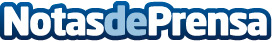 DHL asesorará sobre e-commerce a las PYMES andaluzas en IMEX 2015La compañía ofrecerá la conferencia 'El e-commerce como opción para el crecimiento internacional', enfocada a la exportación de las PYMESDatos de contacto:Noelia Perlacia0915191005Nota de prensa publicada en: https://www.notasdeprensa.es/dhl-asesorara-sobre-e-commerce-a-las-pymes Categorias: Internacional Finanzas Marketing Andalucia Emprendedores Logística Eventos http://www.notasdeprensa.es